Arbeitsauftrag: Schaut euch die Standorte von Weltraumbahnhöfen an. a) Was fällt euch auf? b) Wie kann man das erklären?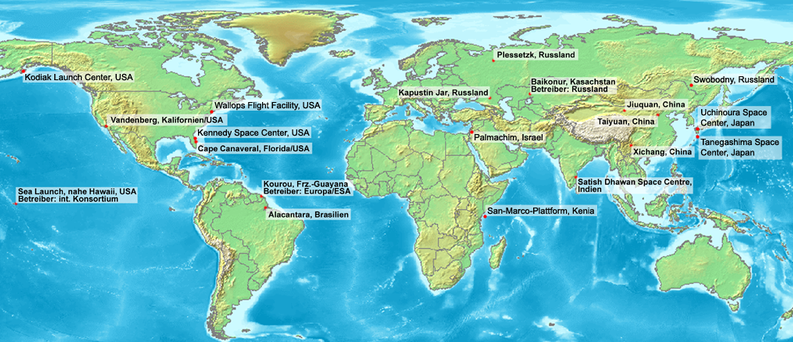 